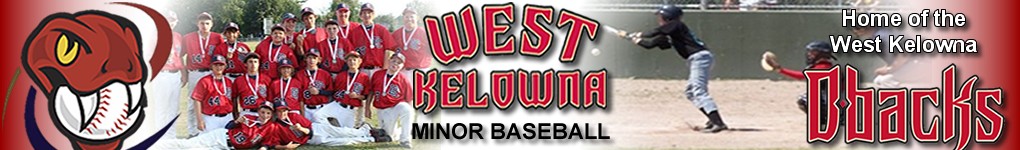 West Kelowna Minor Baseball Association PO BOX 26080 Westbank, BC V4T 2G3MINUTESTuesday January 29, 20197:00 pm at the Best Western Inn, West Kelowna BCCall to Order: 7:05Review Agenda and Approve Minutes from previous meeting: Motion made by Dustin, seconded by Tom, to accept the minutes as stated from the Monday, Oct 29.Financial Report (Dustin Joslin) Bank @ $9,200PayPal @ $8,000Have a decent start to start season121 registrations thus farDirectors Reports:7U T-ball 29 registered– (Rochelle)9U Tadpole – 23 registered (Colin)Has reached out to get resources from past director11U Mosquito 24 registered (Shaun)Signed up for Kamloops May long weekend for AA teamShawn and Rich are helping with the transition of prior directorWinterball going well – 6-14 kids per night.Seeing improvement in this short time13UPee Wee 20 Winterball is going well 6-12 kids.Seeing some good improvement.Lots of second years in the bunch.Need to make sure upper Boucherie has another 6-7 ft back15U Bantam 23 registered - NigelChris is running winter ballUsing the dome has worked well.Good chance we have 50-60 kids, so will need to use Daroche for practice and tournamentsWould be great if we could get Issler as a FT mosquito fieldTom has put a request in for more field times, just waiting on an answerWould like to do an A and a separate AA tournamentAA tournament is in Tsawwassen,18U Midget 4 registered - TomNo AAA team this year.1st Vice President Shawn has offered to take on this position in a limited capacity2nd Vice President Open, if anyone knows someone that is able to fil this position, please let us know.Registrar (Vacant)Most people generally pay as they register.Webmaster Uniform (Don) Requested the vector files for logos, and numbers of teams (athletes)Will grab a dri-fit from Tom We were only charged for the vouchersEquipment (Kim, Paul)Will start taking inventory and figure out what is needed.Will set the budget for Equipment and Uniforms next meetingTom will give name of suppliersHead Coach (Tom Katelnikoff)Tournament (Vacant)Each director deals with level tournamentsUmpire in Chief (Don Klettke)Don and Tom will be looking into courses etc. Meeting Thursday night Concession (Vacant)Should potentially offer food safeCould have a grill at each fieldFundraising (Vacant)VOC rep Vacant, 2 weeks before, go to a meetingHave $30,000 saved for coach/ref development, or also subsidy for lower income families.65-80 teams per year.President’s Report: (Tom Katelnikoff)15U AA, have until Feb 1 for a single season team – have let BC Minor baseball know of our intention to have such teamNew Business7 Association committed to start with diamond league. Interior wants to wait and see and commit as a block as opposed to team by team.BC Minor Baseball called special general meeting – ratification back to Baseball BC (Baseball Canada’s BC rep).Effective immediately, we are an affiliate member of Baseball BCTransition committee was formed to facilitate the re-affiliation and look at potential changes.Communication has been very good since the ratification has taken place.Likely a new president of BC Baseball will be elected at next meeting.Meeting will be on the 16th in Langley.Opening Day: 3rd Week in April.Book meeting for April 16th (prior to opening day)Have opening day moved to Saturday instead of Easter SundayMotion to adjourn meeting:  Made by Shawn, seconded byNext meeting:  February 26 @ 7:00 PMRound-table discussion